INDICAÇÃO Nº 02134/2013Sugere ao Poder Executivo Municipal que proceda o reparo do bueiro e limpeza do mesmo na Rua Leonel Graciano ao lado escola Luzia Baruque no Conjunto Habitacional Roberto Romano. Excelentíssimo Senhor Prefeito Municipal, Nos termos do Art. 108 do Regimento Interno desta Casa de Leis, dirijo-me a Vossa Excelência para sugerir que, por intermédio do Setor competente, proceda o reparo do Bueiro e Limpeza do mesmo na Rua Leonel Graciano ao lado da escola Luzia Baruque no Conjunto Habitacional Roberto Romano. Justificativa:Este vereador foi procurado por munícipes questionando sobre a quantidade de lixos em torno do referido bueiro e causando risco as pessoas que transitam pelo local visto que metade do bueiro se encontra aberto. Plenário “Dr. Tancredo Neves”, em 11 de Março Fevereiro de 2013.Emerson Luis Grippe“Bebeto”-Vereador-Anexo: INDICAÇÃO Nº 02134/2013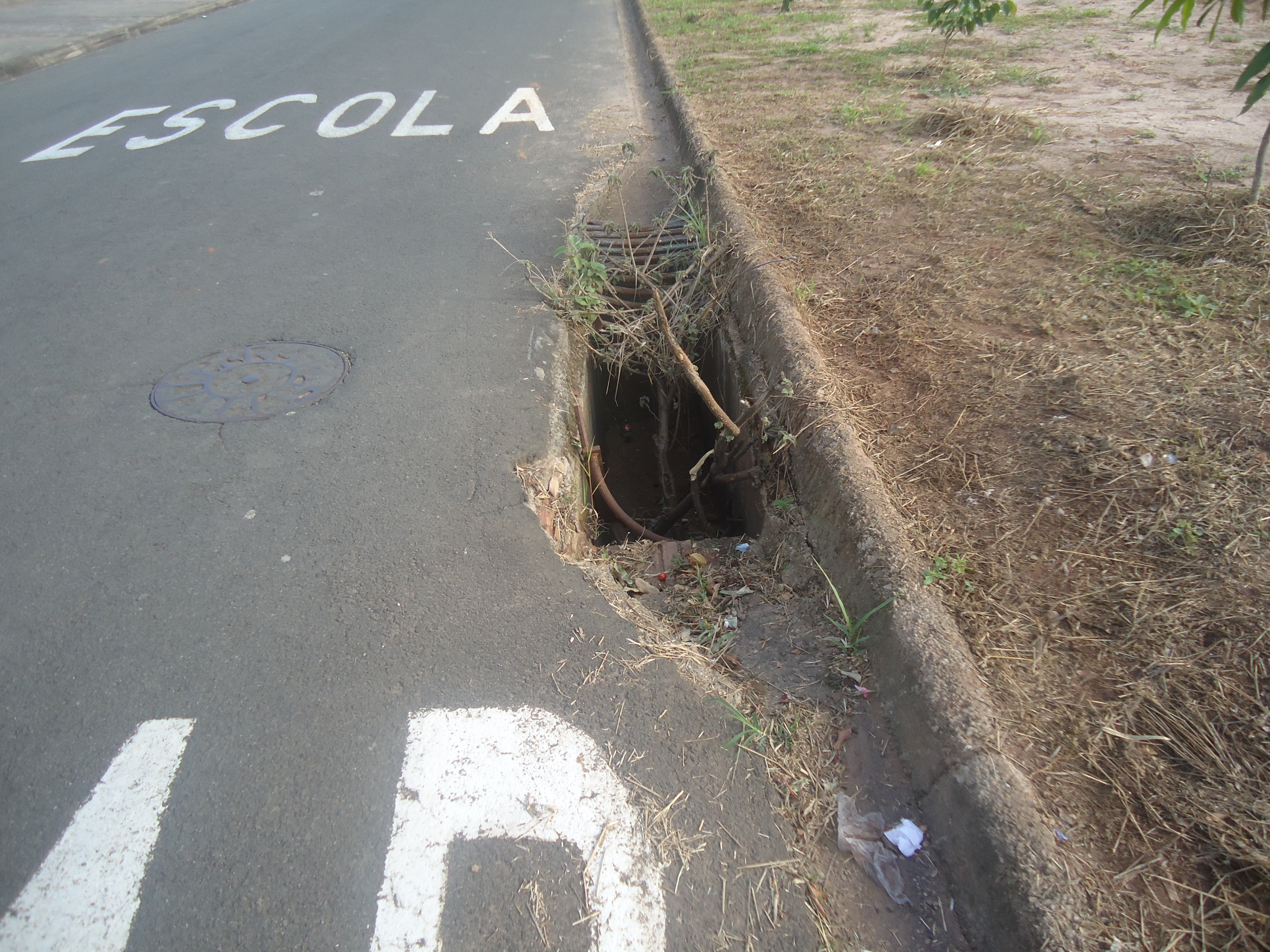 